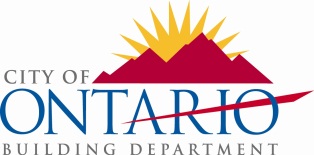 CITY OF ONTARIO BUILDING DEPARTMENT303 East B StreetOntario, CA 91764Ph (909)395-2023, Fax (909)395-2180INFORMATION BULLETIN107Effective: 1 / 1 / 2017 Revised: 9 / 28 / 2023SOLAR PHOTOVOLTAIC SYSTEM NOTESSOLAR PHOTOVOLTAIC SYSTEM NOTESSOLAR PHOTOVOLTAIC SYSTEM NOTESAll materials, equipment, installation and work shall comply with the following applicable codes:  2022 CBC / 2021 IBC2022 CRC / 2021 IRC2022 CEC / 2020 NEC2022 CMC / 2021 UMC2022 CPC / 2021 UPC2022 CFC / 2021 IFC2022 CEBC / 2021 IEBC2022 Building Energy Efficiency StandardsAll equipment shall be listed and labeled by a recognized testing laboratory and installed per the listing requirements and the manufacturer’s instructions, CEC 110.2, 110.3, 690.4(B) and 690.12(D).All outdoor equipment shall be NEMA 3R rated, including all roof mounted transition boxes and switches.All equipment shall be properly grounded and bonded in accordance with CEC article 250.All PV circuits connected to more than one source shall have protection against overcurrent per CEC 690.9.Disconnecting means of the PV system (including rapid shutdown initiation) shall be located in readily accessible location near the equipment, CEC 690.13, 690.15.Energy storage systems terminals must have disconnecting means and labeled in accordance with CEC 706.15.Rapid shutdown equipment to comply with CEC 690.12.The utility-interactive inverters shall automatically de-energize its output to the connected electrical production and distribution network upon loss of voltage in the system and shall remain in that state until the electrical production and distribution network voltage has been restored, CEC 705.40.All conductors in exposed outdoor locations shall be listed and identified for use in direct sunlight and for the application. CEC310.10(D) and 690.31.Insulation of exposed conductors under the modules shall be USE-2 or PV-Wire type for PV systems, CEC 690.31(C).Fine-stranded cable connections must be made in lugs and terminals listed and marked for the use, CEC 110.14.All PV circuit conductors shall be marked on each end and grouped for unique identification, CEC 690.31(B).All grounded, (neutral), conductors’ insulation shall be solid white, gray, or with 3-white stripes, CEC 200.6, 200.7, & 400.22; and all grounding conductors shall be of bare wire without covering, or with insulation of green or green with yellow stripes, CEC 250.119 & 400.23. The color of ungrounded conductors shall be other than for grounded, (neutral), and grounding conductors, CEC 310.6(C).For interconnected electric power production sources a means for overcurrent protection shall comply with CEC 705.30.Connections on the load side of the service disconnecting means of the other source(s) at any distribution equipment on the premises shall meet the following, CEC 705.12.DC wiring inside a building must be in metallic type raceways, conduits, enclosures, or cable sheathings, CEC 690.31(D).Metallic type raceways, conduits, enclosures, and cable sheaths containing circuits over 250-Volts to ground must be bonded in accordance with CEC 250.97.All exterior conduit, fittings and boxes shall be approved for use in wet locations, CEC 314.15Flexible, fine-stranded cables shall be terminated only with terminals, lugs, devices or connector that are identified and listed for such use, CEC 690.31(C)(5) & 110.14.Mating connectors shall be of latching or locking type. Connectors that are readily accessible and operating at over 30 volts shall require tool to open and marked “Do Not Disconnect Under Load” or “Not For Current Interrupting”, CEC 690.33(C) & (D).Equipment grounding conductor for PV modules smaller than 6 AWG shall be protected from physical damage by a raceway or cable armor, CEC 690.45 & 250.120(C).The interconnection point shall be on the supply side of all ground-fault protection equipment, CEC 705.32.Cables/wires that are subject to physical damage, such as those not located under the modules, must be protected, CEC 300.4.Proposed locations of electrical service replacements must also be approved by the electrical utility company.For electrical service replacements, bonding to the metal pipes of natural gas, hot water, and cold water must be provide, CEC 250.104.Grounding rod electrodes shall be minimum 5/8’’ in diameter and installed 8’ minimum in contact with soil, CEC 250.52(A)(5),  250.53(A)(4).All exterior conduits shall be painted to match the color of the surrounding area (roof, siding, and stucco).Minimum 7/8’’ clearance from roof to bottom of conduit or use a temperature adder of 33 degrees C.  CEC 310.15(B)(2)Existing plumbing vents, skylights, exhaust outlets, & ventilations intake air openings shall not be covered or blocked by the solar photovoltaic system.Existing DWV plumbing vent terminations that are horizontally located closer than 12” from the proposed modules, must be rerouted, or must be extended a minimum of 6” above the surface of the modules, CPC 906.1.Existing B-vent terminations, for fuel burning appliances, where adjacent to the proposed modules, must be extended 12” above the modules’ top surface, CMC 802.6.1(1) & CPC 509.6.1(1).The markings, “WARNING: PHOTOVOLTAIC POWER SOURCE”, for DC raceways and cable assemblies must be at 10’ o.c.; and bends, above or below penetrations of roofs, ceilings, walls, or barriers, CEC 690.31(D)(2).PV combiner panelboards must have permanent markings indicating that they are DEDICATED FOR PV CIRCUITS ONLY NO LOADS ARE TO BE CONNECTED.Working clearances to be provided at new and existing electrical equipment, CEC 110.26.A ladder must be provided for inspections in accordance with Cal-OSHA regulations, secured and extending 3’ above the roof.All of the required markings, signs, and labels must be installed on all equipment prior to any inspections.Labels shall be reflective, and all letters shall be capitalized and shall be a minimum height of 3/8’’ in white on a red background.  CEC 690.31(D)(2)Identification of power source rapid shutdown and labeling shall be in accordance with CEC 690.56(C).When the main circuit breaker is derated, a permanent marking must be provided on the panelboard to indicate that THE MAIN CIRCUIT BREAKER HAS BEEN DOWNSIZED TO _______ AMPS, DO NOT UPSIZE IT.Panels and modules not to be installed on roof below an emergency escape and rescue opening. CRC R324.6.2.3Ground-mounted PV systems must have a clear, brush-free area of 10-feet and a fire separation distance of 5-feet minimum to other structures and property lines, CRC R324.7 & R302.1.Plan check and permit for PV system and associated equipment only.All projects subject to field verification for code compliance.